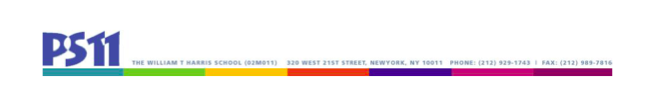 SLT Meeting11.9.213:00 - 4:30Attendance:Bob Bender, PS 11 Principal Teachers:Emma Balmuth-lorisEmily ColbertMarketa KawaKim OlsonHolli Weiss (UFT Chapter Chair)Community Representative: Debbie Osborne, PS 11 Programs and Community Based Organization (CBO) representative Parents: Inbar Aricha-MetzerRebecca Berkebile (Secretary)Courtney LewisJordan Wright (Chair)Missed Meeting: Reshma Saujani (parent)Edward So (parent)Minutes: I. Standing agenda items for SLTA. Family Engagement/Communication
Consider future outdoor events with classes and caretakers, like first grade pumpkin carving, in lieu of Family Fridays for now.  The school hopes to resume Family Fridays as soon as possible.  B. Health & Safety (including mental health)
There are concerns regarding providing an opportunity for vaccination to all who are interested, while not marginalizing people who are choosing not to get vaccinated at this point.  To get the word out and make the process as easy as possible, Mr. Bender will work to inform parents of vaccination opportunities during drop-off and encourage the Ryan Center to have an outdoor table to provide information and sign people up for slots during drop-off.  Mr. Bender will also ask the Ryan Center whether it is possible for them to stay late on occasion to accommodate caretakers who cannot accompany a child for vaccination during the school-day.C. Academics
Parent-teacher conferences were a great success.  Portfolios that came home were fantastic.  There are many advantages to having conferences on Zoom, including the ability to reach more families with higher turnout.  Many parents and teachers prefer tangible paper packets rather than online posts for remote schooling.  Teachers will start preparing work/packets for potential snow-remote days.  D. Engagement on Social Issues / Gratitude
The bullying presentation during remote schooling on Election Day was a success, provoking good family discussions about bullying versus conflict.Social/emotional screeners are almost completed.  Teachers are being very thoughtful about their assessments.E. Word on the Street 
Nothing notable.II. Comprehensive Education PlanTabled.III. New BusinessA. Name Change CommitteeName Change Committee: a group of teachers and students have been hard at work choosing potential names for P.S. 11 to replace William T. Harris, given that he does not represent the values of our school.  There are currently five exciting candidates who are unsung heroes (Sara J. Tompkins Garnet; Hisaye Yamamoto; Ernestine Eckstein; Sylvia Rivera; Marsha P. Johnson), and the students will vote in the coming weeks.   The committee will also consider a Native American individual (possibly Zitkala-Sa), given William T. Harris’s role/relationship with respect to Native American people.  There are various steps that need to be taken before a school can change its name (notifying next of kin of Harris and the person who is chosen to take his place, notifying the PTA, reporting to a CEC meeting).  Courtney will work with Marketa on these steps towards approval.IV. AdjournNext meeting: Tuesday, December 14, 3-4:30pm